Τίτλος Υποέργου: Ενίσχυση του Γ.Ν.ΛΑΣΙΘΙΟΥ-Ο.Μ.ΕΔΡΑΣ ΑΓΙΟΥ ΝΙΚΟΛΑΟΥ  με επικουρικό προσωπικό για την ανταπόκριση στην κρίση λόγω της επιδημίας COVID-19Τίτλος Πράξης:Ενίσχυση των Φορέων Υγείας με επικουρικό προσωπικό για την ανταπόκριση στις ανάγκες λόγω της επιδημίας COVID-19 στην Περιφέρεια  ΚΡΗΤΗΣΚωδ. ΟΠΣ : 5070503Η πράξη εντάσσεται στο Εθνικό Σχέδιο του Υπουργείου Υγείας για τον περιορισμό της εξάπλωσης της επιδημίαςτης νόσουCOVID-19 και την αντιμετώπιση των επιπτώσεων της, σε συνέχεια των δύο ΠΝΠ της 11-03-2020 (ΦΕΚ55/Α/11-03-2020) και της 14-3-2020 (ΦΕΚ 64/Α/14-3-2020) που κυρώθηκαν με το Ν. 4682/2020 (ΦΕΚ 46/Α/3-4-2020). Συγχρηματοδοτείται από την Ελλάδα και την Ε.Ε. μέσω του Ε.Π. της Περιφέρειας ΚΡΗΤΗΣ, Ευρωπαϊκό Κοινωνικό Ταμείο (ΕΚΤ). Η δράση αποσκοπεί στην λειτουργική ετοιμότητα και ανθεκτικότητα του συστήματος υγείας στο πλαίσιο της υγειονομικής κρίσης λόγωCOVID-19. Ειδικότερα  η  ενδυνάμωση των φορέων και του προσωπικού έχει στόχο την αποτελεσματικότερη ανταπόκριση  στις ανάγκες των ατόμων που νοσούν, στην ενίσχυση των επαγγελματιών με νέο προσωπικό για περιορισμό  του κινδύνου  εξουθένωσης στην εργασία,  περιορισμό κινδύνου μετάδοσης, για δυνατότητα απομάκρυνσης από την εργασία αν απαιτηθεί κατά το δυνατόν διατήρηση της παροχής υπηρεσιών υγείας για άλλες νόσους.Το φυσικό αντικείμενο του υποέργου είναι η πρόσληψη πρόσθετου επικουρικού προσωπικού, ιατρικού, νοσηλευτικού, λοιπού, βοηθητικού και πάσης φύσεως προσωπικού για την ενίσχυση και ενδυνάμωση του Φορέα Υγείας  Γ.Ν.ΛΑΣΙΘΙΟΥ-Ο.Μ.ΕΔΡΑΣ ΑΓΙΟΥ ΝΙΚΟΛΑΟΥ στην Περιφέρεια  ΚΡΗΤΗΣ, με προσωπικό σαράντα(40) επαγγελματιών μέχρι σήμερα, προκειμένου να ανταποκριθεί στην αποτελεσματική διαχείριση περιστατικών νόσου COVID-19, σε προσερχόμενους για άλλη νόσηση τυχόν προσυμπτωματικούς ή και ασυμπτωματικούς της COVID-19 και για να προσφέρουν υπηρεσίες σε ασθενείς με χρόνια νοσήματα, προλαμβάνοντας με αυτό τον τρόπο τον αποκλεισμό πρόσβασης του πληθυσμού με χρόνια ή άλλα έκτακτα προβλήματα από υπηρεσίες υγείας. Η Πράξη συγχρηματοδοτεί μέρος από το συνολικό προσλαμβανόμενο προσωπικό για την επιδημία CoViD-19 στο  Γ.Ν.ΛΑΣΙΘΙΟΥ-Ο.Μ.ΕΔΡΑΣ ΑΓΙΟΥ ΝΙΚΟΛΑΟΥ Κύριος της πράξης είναι το Υπουργείο Υγείας. Συντονιστής Δικαιούχος της πράξης είναι η Επιτελική Δομή ΕΣΠΑ του Υπουργείου Υγείας. Συνδικαιούχοςείναι το Γ.Ν.ΛΑΣΙΘΙΟΥ-Ο.Μ.ΕΔΡΑΣ ΑΓΙΟΥ ΝΙΚΟΛΑΟΥ 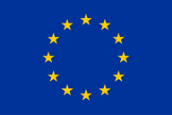 Ευρωπαϊκή ΈνωσηΕυρωπαϊκό Κοινωνικό ΤαμείοΠΕΡΙΦΕΡΕΙΑ ΚΡΗΤΗΣ ΕΙΔΙΚΗ ΥΠΗΡΕΣΙΑ ΔΙΑΧΕΙΡΙΣΗΣΕ.Π. Περιφέρειας Κρήτης  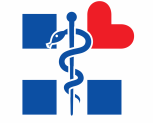 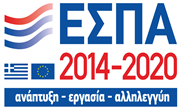 Με τη συγχρηματοδότηση της Ελλάδας και της Ευρωπαϊκής ΈνωσηςΜε τη συγχρηματοδότηση της Ελλάδας και της Ευρωπαϊκής ΈνωσηςΜε τη συγχρηματοδότηση της Ελλάδας και της Ευρωπαϊκής ΈνωσηςΜε τη συγχρηματοδότηση της Ελλάδας και της Ευρωπαϊκής Ένωσης